HISTÓRIA – TROPEIRISMOO Feijão Tropeiro é um prato típico do Brasil feito principalmente com feijão, carne seca, toucinho e farinha de mandioca ou milho. Qual a origem do Feijão Tropeiro?Pode se dizer que o feijão tropeiro é um prato originário de um movimento e não de uma região específica. Este movimento se chama Tropeirismo e se resume à atividade comercial realizada pelos Tropeiros, que eram carregadores de mulas, gados, cavalos e comerciantes, que atuavam principalmente entre as regiões centro-oeste e sudeste do Brasil durante os séculos XVII e XX.Para facilitar o transporte de alimentos, os tropeiros costumavam carregar ingredientes secos e não perecíveis, como farinha de mandioca, farinha de milho, feijão, toucinho, charque, sal e café. Esses ingredientes formavam a base da dieta dos tropeiros. Os mantimentos e utensílios de preparo eram carregados dentro das bruacas que eram caixas de couro presas nas cangaias dos animais de transporte.Principais IngredientesTradicionalmente, os principais ingredientes do Feijão Tropeiro são:feijão;carne seca;toucinho;farinha de mandioca ou de milho;sal.O feijão, a farinha e o toucinho são os ingredientes base do feijão tropeiro tradicional e raramente eram deixados de fora, porém o tipo de carne, a farinha e os acompanhamentos poderiam variar conforme a disponibilidade local. Ocasionalmente a farinha de mandioca era substituída pela farinha de milho, já a carne, variava entre porco e gado e a linguiça. Quando disponível também eram adicionados a couve picada, ovos, alhos, cebola e outros temperos.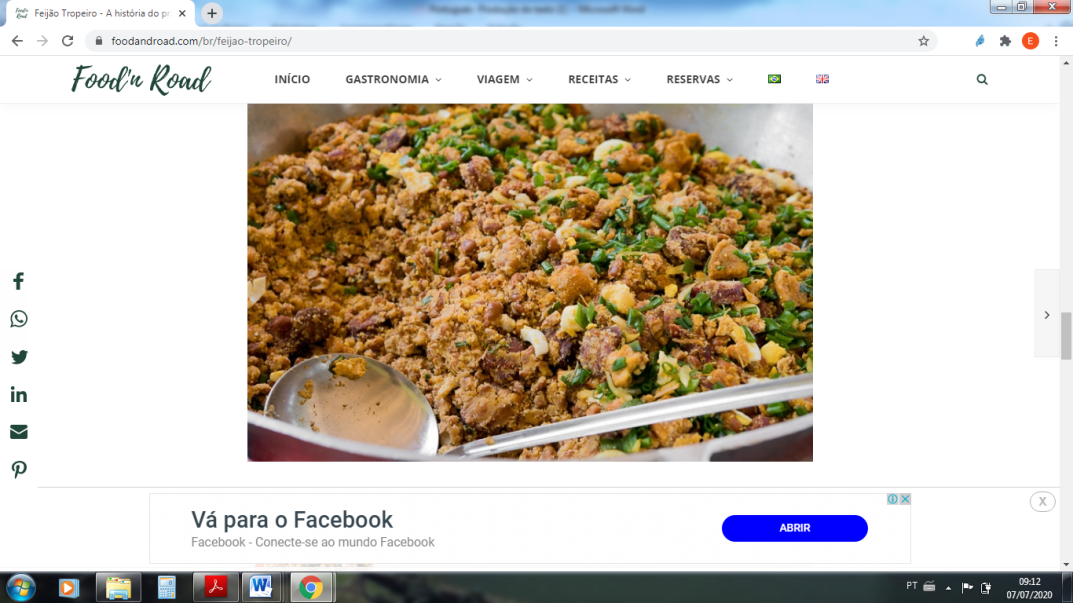   1)Após ter lido sobre a história do feijão tropeiro e relembrando tudo que você  já estudou,escreva com suas palavras o que você entende por tropeirismo._________________________________________________________________________________________________________________________________________________________________________________________________________________________________________________________________________________________________________________________________________________________2) Por que eles carregavam alimentos secos e não perecíveis durante as viagens?_________________________________________________________________________________________________________________________________________________________________________________________________________________________________________________________________________________________________________________________________________________________3) Em todas as regiões, os ingredientes para o feijão tropeiro são sempre os mesmos? Explique._________________________________________________________________________________________________________________________________________________________________________________________________________________________________________________________________________________________________________________________________________________________4) Explique o que você entendeu sobre a frase abaixo.“Quando disponível também eram adicionados a couve picada, ovos, alhos, cebola e outros temperos”._________________________________________________________________________________________________________________________________________________________________________________________________________________________________________________________________________________________________________________________________________________________5) Crie perguntas cujas respostas sejam as palavras da cruzadinha. 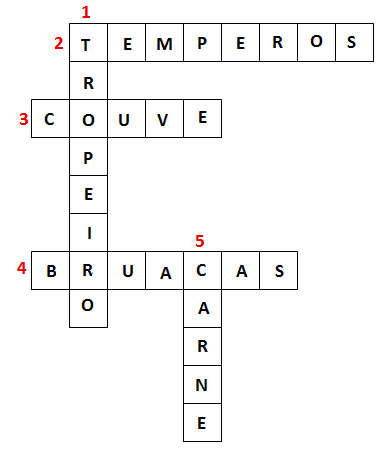 ________________________________________________________________________________________________________________________________________________________________________________________________________________________________________________________________________________________________________________________________________________________________________________________________________________________________________________________________________________________________6) Como sugestão para o final de semana, convide sua família e façam juntos um feijão tropeiro.FEIJÃO TROPEIRO104 4.5INGREDIENTES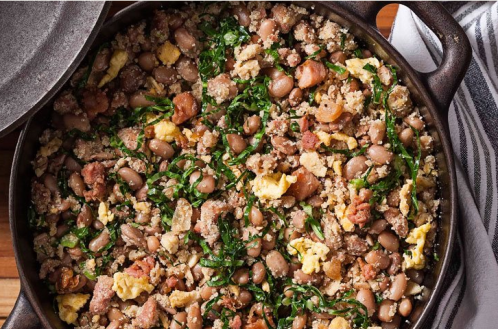 150 g de bacon picadinho250 g de linguiça calabresa picadinha1 xícara (café) de azeite2 cebolas picadinhas6 dentes de alho amassados500 g de feijão cozido e escorrido1 cubo de caldo de bacon4 ovos fritos inteiros e picadinhoscheiro-verde a gosto1 e 1/2 colher de farinha de mandioca cruasal e pimenta a gostoMODO DE PREPAROColoque o azeite em uma panela e frite o bacon e a linguiça separadamente, depois reserve.Na mesma panela, frite a cebola e o alho, junte o feijão escorrido e o caldo de bacon.Junte novamente o bacon e a linguiça, acrescente a farinha de mandioca e os ovos fritos picadinhos.Acrescente bastante cheiro- verde.Acerte o sal e a pimenta e está pronto para servir.Bom apetite!